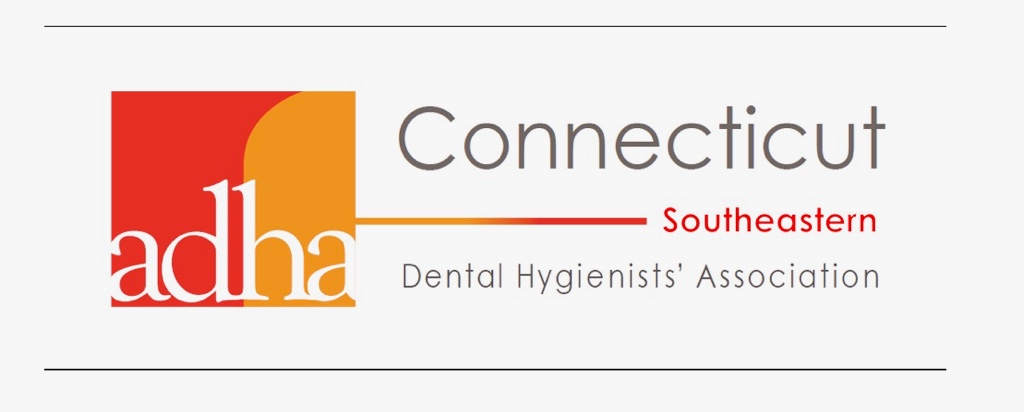 Southeastern Dental Hygienists’ Association Scholarship Application 2023                                     (In honor of Alice Fabrykiewicz, RDH & Carmel M. DiLione, RDH) Applicant Name: 	 ____________________________________________________Home Address:		 ____________________________________________________			 ____________________________________________________Phone:  		 ____________________________________________________E-mail (personal):	 ____________________________________________________Date of birth:		 ________________Dental Hygiene School: ______________________________________________	Degree program:   	Associates: ______	Bachelors:  _______    Masters: _______Expected graduation date:  _____________ 	Current GPA:  __________Previous Education:High School City, State:   ______________________________________________	Year graduated:		   _____________	Previous College (if any): _______________________________________________Degree(s) Received:	  _____________________         Dates Attended: __________   List any other honors, awards, or scholarships received: _______________________________________Final instructions:Submit resume or list of past work experience, leadership roles, and volunteer activities.Type BRIEF essay telling us what inspired you to go into dental hygiene and /or your objectives for personal & professional growth upon licensure.   Send unofficial transcripts with most recent gradesHave one (1) letter of recommendation sentSignature:   	_________________________________________	Date:  _____________Please return your application form with supporting data by DEADLINE OF March 15, 2023 to:                                   Southeastern DHA, Attn: Kimberly Weekley RDH,   143 Phoenix Drive,   Groton Ct. 06340Questions?  Email Kim at:  webhoo2@yahoo.com  